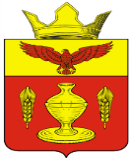 РФВОЛГОГРАДСКАЯ ОБЛАСТЬ ПАЛЛАСОВСКИЙ МУНИЦИПАЛЬНЫЙ РАЙОНАДМИНИСТРАЦИЯ  ГОНЧАРОВСКОГО СЕЛЬСКОГО ПОСЕЛЕНИЯПОСТАНОВЛЕНИЕп. Золотариот 28.12.2020 г.                                                                                        № 96                               О внесении изменений и дополнений в Постановление № 84 от 25.12.2019 г.«Об утверждении ведомственнойцелевой  программы «Совершенствование иразвитие сети автомобильныхдорог общего пользования Гончаровского сельскогопоселения на 2020 – 2022 годы»    С целью приведения законодательства Гончаровского сельского поселения в соответствии с действующим законодательством Российской Федерации, руководствуясь статьей 7 Федерального закона от 06 октября 2003 года № 131-ФЗ «Об общих принципах организации местного самоуправления в Российской Федерации», Администрация Гончаровского  сельского поселенияПОСТАНОВЛЯЕТ:        1.Внести изменения и дополнения в Постановление № 84 от 25.12.2019 г.«Об утверждении ведомственной целевой  программы «Совершенствование иразвитие сети автомобильных дорог общего пользования Гончаровского сельскогопоселения на 2020 – 2022 годы»          1.1 В паспорте ведомственной целевой программы в разделе  «Объем и источники финансирования программы в  2020 г. сумму 1576,0  тыс. руб. заменить на сумму 4031,83 тыс. руб., программы в 2021 г. сумму 1655,07 тыс. руб. заменить на сумму 1799,10 тыс. руб.,  программы в 2022 г. сумму 1759,59 тыс. руб.  заменить на сумму 1799,10 тыс. руб.         1.2. Приложение №1 «Перечень Программных мероприятий ведомственной целевой программы «Совершенствование и развитие сети автомобильных дорог общего пользования Гончаровского сельского  поселения на 2020 – 2022 годы» изложить в новой редакции, согласно приложения к данному постановлению.          2.Контроль за исполнением постановления оставляю за собой.          3.Настоящее постановление вступает в силу с момента его официального                           опубликования (обнародования).          Глава  Гончаровскогосельского поселения                                                                            С. Г. НургазиевРег.  96 /2019Приложение                                                                                                                к Постановлению администрации Гончаровского сельского поселения                                                                                             «28» декабря 2020 года  №96Паспорт ведомственной целевой программы «Совершенствование и развитие сети автомобильных  дорог общего пользования Гончаровского сельского  поселения на 2020 – 2022 годы»Приложение 1 к Ведомственной целевой  программе«Совершенствование иразвитие сети автомобильных дорог общего пользования Гончаровского сельского  поселения на 2020 – 2022 годы»ПЕРЕЧЕНЬ ПРОГРАММНЫХ МЕРОПРИЯТИЙВЕДОМСТВЕННОЙ ЦЕЛЕВОЙ ПРОГРАММЫ «Совершенствование и развитие сети автомобильных дорог общего пользования Гончаровского сельского  поселения на 2020 – 2022 годы»Наименование Программы:Ведомственная целевая программа «Совершенствование и развитие сети автомобильных дорог общего пользования Гончаровского сельского поселения на 2020 - 2022 годы»Должностное лицо, утвердившее программу (дата утверждения), или наименование и номер соответствующего нормативного актаГлава  Гончаровского сельского  поселенияЦелевые индикаторы и показатели:  Для надлежащего содержания автомобильных дорог сельского поселения и повышения качества обслуживания дорог планируется разработать нормативы финансовых затрат на капитальный ремонт, текущий ремонт и содержание автомобильных дорог сельского поселения.    Также планируется  проводить работы по обслуживанию и содержанию автомобильных дорог населенных пунктов  сельского поселения, улучшать транспортно – эксплуатационное состояние дорожной одежды, проводить текущий ремонт автомобильных дорог сельского поселения,  проводить регулярный мониторинг за состоянием дорожных одежд автомобильных дорог.    Программа разработана с целью совершенствования и развития сети автомобильных дорог сельского поселения в соответствии с потребностями социально – экономического развития сельского поселения.Цели и задачи Программы:     создание организационно – правовых и экономических условий для обеспечения качественного содержания, своевременного ремонта автомобильных дорог сельского поселения.   развитие сети автомобильных дорог сельского поселения;восстановление и улучшение эксплуатационных качеств автомобильных дорог сельского поселения.Характеристика программных мероприятий:     Программа реализуется в соответствии  с прилагаемыми мероприятиями (приложение к Программе).Ежегодно уточненный перечень автомобильных дорог сельского  поселения, подлежащих проведению  паспортизации, геодезической съемки земельных участков под дорогами,  утверждается постановлением Администрации  сельского  поселения. Сроки реализации Программы:2020 – 2022 годыОбъем и источники финансирования Программы:Финансирование Программы осуществляется за счет средств бюджета поселения. В том числе по годам:2020 год – 4031,83 тыс.руб2021год – 1700,44тыс.руб2022 год – 1799,10 тыс.рубОжидаемые конечные результаты реализации мероприятий Программы:приведение автомобильных дорог сельского поселения в соответствие с нормативными требованиями.Восстановление и улучшение эксплуатационных качеств автомобильных дорог сельского поселения Система организации контроля за исполнением мероприятий Программы:контроль за выполнением Программы осуществляет Администрация  Гончаровского  сельского  поселения. Исполнителям Программы представлять информацию    о ходе реализации Программы в комитет строительства, транспорта и дорожного хозяйства ежегодно в срок до 20 числа, следующего за отчетным периодом.№п/пНаименование мероприятияИсточникифинансированияФинансовые затраты нареализацию программы (тыс.руб)Финансовые затраты нареализацию программы (тыс.руб)Финансовые затраты нареализацию программы (тыс.руб)Финансовые затраты нареализацию программы (тыс.руб)СрокисполненияИсполните-липрограммыОжидаемыерезультаты№п/пНаименование мероприятияИсточникифинансированияВсегов том числе по годамв том числе по годамв том числе по годамСрокисполненияИсполните-липрограммыОжидаемыерезультаты№п/пНаименование мероприятияИсточникифинансированияВсего202020212022СрокисполненияИсполните-липрограммыОжидаемыерезультаты123456789101Очистка дорог от снега.Бюджет поселения2397,151022,27685,370689,5102020-2022 ггАдминистрация Гончаровского сельского поселения2Профилирование дорогБюджет поселения730,00400,00150,00180,002020-2022 ггАдминистрация Гончаровского сельского поселения3Разработка проектно-сметной документацииБюджет поселения580,00280,00150,00150,002020-2022 ггАдминистрация Гончаровского сельского поселения4Ямочный ремонт дорогБюджет поселения680,00150,00250,00280,002020-2022 ггАдминистрация Гончаровского сельского поселения5Приобретение щебняБюджет поселения1347,68383,025465,07499,592020-2022ггАдминистрация Гончаровского сельского поселения6Модернизация (монтаж) системы уличного освещенияБюджет поселения1796,5371796,5370,000,00Итого по программе:7531,374031,8321700,441799,10